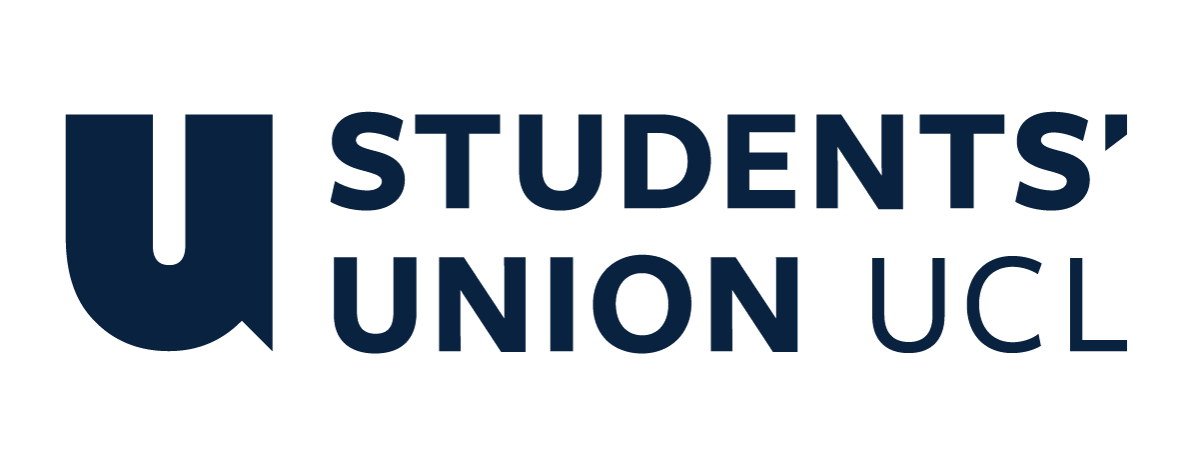 THE CONSTITUTION OF RED STAR FCNameThe name of the society shall be “Red Star FC”.The society shall be affiliated to UCLU.Statement of IntentThe constitution, regulations, management and conduct of the society shall abide by all UCLU Policy and shall be bound by the UCLU Memorandum and Articles of Association and Byelaws, the Club and Society Regulations and the Club and Society Procedures and Guidance, laid out in “how to guides”.The society stresses that it abides by UCLU Equal Opportunities Policies, and that society regulations pertaining to membership of the society or election to management of the society shall not contravene this policy.The Club and Society Regulations can be found at the following website: www.uclu.org/clubs-societiesThe Society CommitteePresidentThe President’s primary role is laid out in section 5.7 of the Club and Society Regulations.Overseeing the integration of social and squad membersVice PresidentThe Vice-President’s primary role is to aid the President in their roles as laid out in section 5.7 of the Club and Society RegulationsIf the president should be unable to fulfil their role, the Vice President will assume their responsibilitiesTreasurerThe Treasurer’s primary role is laid out in section 5.8 of the Club and Society Regulations.Welfare OfficerThe Welfare Officer’s primary role is laid out in section 5.9 of the Club and Society Regulations.Social Secretary x 3The Social Secretary’s primary role is to organise and communicate details of social events organised by the society.Kit ManagerThe Kit Manager’s primary role is to organise Red Star FC’s football kits across all teams. This includes LUSL, personal and tour kits. They are also responsible for developing and/or overseeing any and all Red Star FC merchandise. 5-a-side ManagerThe 5-a-side manager’s primary role is to organise all 5-a-side social games within the club. He must ensure a minimum of one 5-a-side game per week and that these are accessible to all Red Star FC members.  First Team CaptainThe First Team Captain’s primary role is to organise the first team in terms of their fixtures, training, team selection and management.First Team Vice-captainThe First Team Vice-captain’s primary role is to aid the First Team Captain in their roles as laid out in section 3.6.1If the First Team Captain should be unable to fulfil their role, the First Team Vice-captain will assume their responsibilities.Second Team CaptainThe Second Team Captain’s primary role is to organise the second team in terms of their fixtures, training, team selection and management.Second Team Vice-captainThe Second Team Vice-captain’s primary role is to aid the Second Team Captain in their roles as laid out in section 3.8.1If the Second Team Captain should be unable to fulfil their role, the Second Team Vice-captain will assume their responsibilities.Third Team CaptainThe Third Team Captain’s primary role is to organise the third team in terms of their fixtures, training, team selection and management.Fourth Team CaptainThe Fourth Team Captain’s primary role is to organise the fourth team in terms of their fixtures, training, team selection and management.Management of the society shall be vested in the Society Committee which shall endeavour to meet regularly during term time (excluding college reading weeks) to organise and evaluate the Society’s activities.The Committee members will perform the roles as described in section 5 of the UCLU Club and Society Regulations document.Committee members are elected to represent the interests and well-being of Society members and are able to be held to account. If Society members are not satisfied by the performance of their representative officers they may call for a motion of no-confidence in line with section 5.6 of the Club and Society Regulations.Terms, Aims and ObjectivesThe society shall hold the following as its aims and objectives.The society shall strive to fulfil these aims and objectives in the course of the academic year as its commitment to its membership.The core activities of the society shall be:To provide social but competitive football opportunities to students at UCLThese opportunities should not compete with the performance opportunities offered by the Men’s Football Club, or the solely social/recreational opportunities offered by the Departmental Teams system, or Project ActiveAs such, core activities of the club, where possible, should not conflict with the aforementioned alternativesSpecifically, trial dates should not clash with UCL Men’s Football ClubThe non-competitive, informal 5-a-side sessions mentioned at 4.3.3 should be run in conjunction with Project Active sessions to ensure efforts are not duplicated. The main purpose of these opportunities should be to fill the gap between UCL’s major performance football club, and the purely ‘for fun’ opportunities which exist elsewhere.The society shall offer football that is competitive, and regular, taking advantage of the Wednesday and/or Saturday LUSL leagues.The society shall offer social activities for all members, in keeping with its inclusive, social but competitive football ethos.To participate in regular competitive football fixturesTo provide informal, non-competitive weekly 5-a-side or 7-a-side sessions open to players of all abilities.This shall be subject to the aforementioned caveat at 4.3.1.2.2To organise social activities for all club members.In addition, the society shall also strive to organise other activities for its members where possible. These may include, but are neither compelled to be nor limited to:Charity 5-a-side tournamentAnnual interclub fixturesThis constitution shall be binding on the society officers and shall only be altered by consent of two-thirds majority of the full members present at a society general meeting. Activities Network Executive shall approve any such alterations.This constitution has been approved and accepted as the Constitution for Red Star FC By signing this document the President and Treasurer have declared that they have read and abide by the Clubs and Societies Regulations.President name:Shaun FeakinsPresident signature: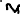 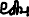 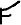 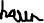 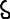 Date:28/06/2023Treasurer name:James SternbergTreasurer signature: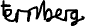 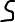 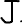 Date:28/06/2023